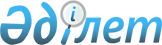 О внесении изменений в решение Буландынского районного маслихата от 30 сентября 2013 года № 5С-20/4 "Об утверждении Правил оказания социальной помощи, установления размеров и определения перечня отдельных категорий нуждающихся граждан в Буландынском районе"
					
			Утративший силу
			
			
		
					Решение Буландынского районного маслихата Акмолинской области от 18 марта 2014 года № 5С-25/6. Зарегистрировано Департаментом юстиции Акмолинской области 15 апреля 2014 года № 4098. Утратило силу решением Буландынского районного маслихата Акмолинской области от 21 августа 2015 года № 5С-40/2      Сноска. Утратило силу решением Буландынского районного маслихата Акмолинской области от 21.08.2015 № 5С-40/2 (вступает в силу и вводится в действие со дня подписания).      Примечание РЦПИ.

      В тексте документа сохранена пунктуация и орфография оригинала.

      В соответствии с пунктом 2-3 статьи 6 Закона Республики Казахстан от 23 января 2001 года «О местном государственном управлении и самоуправлении в Республике Казахстан», Типовыми правилами оказания социальной помощи, установления размеров и определения перечня отдельных категорий нуждающихся граждан, утвержденными Постановлением Правительства Республики Казахстан от 21 мая 2013 года № 504, Буландынский районный маслихат РЕШИЛ:



      1. Внести в решение Буландынского районного маслихата «Об утверждении Правил оказания социальной помощи, установления размеров и определения перечня отдельных категорий нуждающихся граждан в Буландынском районе» от 30 сентября 2013 года № 5С-20/4 (зарегистрировано в Реестре государственной регистрации Нормативных правовых актов № 3853, опубликовано 25 октября 2013 года в газете «Бұланды таңы» и 25 октября 2013 года в газете «Вести Бұланды жаршысы») следующие изменения:



      абзац пять пункта 9 изложить в новой редакции:

      «инвалиды всех категорий;»;



      подпункт 3) пункта 10 изложить в новой редакции:

      «3) инвалиды всех категорий;»;



      подпункт 1) пункта 11 изложить в новой редакции:

      «1) гражданам (семьям) при наступлении трудной жизненной ситуации независимо от дохода гражданина (семьи):

      онкологическим больным состоящим на учете в организациях здравоохранения;

      больным туберкулезом на лечение, на основании списков

      государственного коммунального предприятия на праве хозяйственного ведения «Буландынская центральная районная больница»;».



      2. Настоящее решение вступает в силу со дня государственной регистрации в Департаменте юстиции Акмолинской области и вводится в действие со дня официального опубликования.      Председатель 25 очередной

      сессии                                     Т. Садвакасов      Секретарь районного

      маслихата                                  Ш. Кусаинов      «СОГЛАСОВАНО»      Аким Буландынского района                  М. Балпан
					© 2012. РГП на ПХВ «Институт законодательства и правовой информации Республики Казахстан» Министерства юстиции Республики Казахстан
				